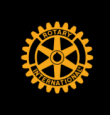 FAYETTEVILLE ROTARY FOUNDATIONBOARD OF DIRECTORS MEETINGMay 13, 2021Attendance:Absent: Mary Alice Serafini Call to Order					President Zoe Naylor Approved the minutes of April MeetingReview Foundation Financial Report		Carol Waddle Approved the Financial Report Old Business					All Board MembersNo old business. New Business						No new business.Adjourned at 11:36				President Zoe NaylorHoward BrillJill GibbsRoger CunninghamKyle PatilloDavid BeauchampJill GibbsJohn DixonCarol WaddleChaddie PlattEmily MizellKelli GemmellZoe NaylorVictor WilsonBen CarterErica Estes